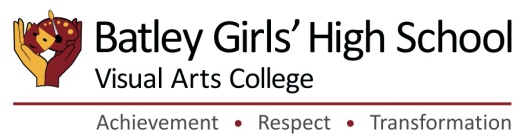 POST TITLE:	Teacher of Science												GRADE: MPS/UPS Please make sure that you demonstrate your ability to meet the requirements of the job by giving clear, concise examples of how you meet each criterion on your application form.  The letters A, B and C in the "Rank" column refer to the importance we will give your answers when we read your applications.  You must have all the A's on day one to be able to do the job, you need to have all the B's to do the job, but they could be learnt during the induction, and if you have C criteria this would be an additional bonus.  We recognise and welcome our responsibility to remove any barriers in our Recruitment and Selection process for disabled people.  We have tried to do this, but if you have a disability and identify any barriers in the job description or employee specification, please advise us of these in your application.  We are committed to making reasonable adjustments to the job wherever possible and it would help us to know your needs in order to do this.Where criteria are to be identified through the "Selection Process", this may involve written exercises, group discussions, presentations, interview etc.RELEVANT CRITERIAHOW IDENTIFIEDESSENTIAL/DESIRABLE1.Education and Qualification1.11.21.3Degree or equivalent qualification in a Science subject. Qualified Teacher Status.Commitment to further professional development Application Form / Certificates Application Form / CertificatesApplication Form / CertificatesAAA 2.Experience2.12.22.32.4Experience of teaching Science in a Secondary School to KS 4 level.Experience of teaching Biology to KS 5 level.Experience of working successfully in a cross-curricular teamExperience of monitoring and mentoring Students Application Form / InterviewApplication Form / InterviewApplication Form / Interview / ReferencesApplication Form / Interview / ReferencesABBB3.General and Special Knowledge3.13.23.33.4Excellent classroom practitioner.Total commitment to multicultural context and multi-faith communities.Knowledge of resources and teaching methodologies which promote success and engagement in Science. Knowledge of health and safety practices in Science teaching.Application Form / Interview / References Application Form / Interview / References  Application Form / Interview / ReferencesApplication Form / Interview / ReferencesAAAA4.Skills and Abilities4.14.24.34.44.5Ability to use ICT for teaching and administrative purposes.Ability to relate to, and motivate, students.Enthusiasm for subject.Excellent communication skills.Ability to contribute to extra-curricular activities as part of a teamApplication Form/InterviewApplication Form/InterviewApplication Form/InterviewApplication Form/InterviewApplication Form/InterviewAAAAB5.Additional Factors5.15.25.35.4Commitment to a policy of Equal Opportunities.A commitment to raising achievement across the whole age and ability range within a girls’ school.Energy, commitment and innovation A clear enthusiasm for the STEM subjects and the benefits that cross-curricular collaboration can bring to enhance student engagement and learning. InterviewInterviewInterviewInterviewAAAB